TRUYỆN KÝ VỀ KINH PHÁP HOATaêng Töôøng soaïn taäpQUYỂN 7Trong quyeån naøy coù hai phaàn:ÑOÏC TUÏNG DIEÄT TOÄI:1/ Nhaân Toân Töû2/ Naøng haàu cuûa Toâ Tröôøng 3/ Ngaïn Voõ ñôøi Tuøy4/ Haøn Muïc Chi5/ Thích Tònh Taïng 6/ Vua Moâng Toán 7/ Thích Tueä Duyeân 8/ Thích Taêng Dung9/ Tyø-kheo ngöôøi xöù Thieân-truùc 10/ Sa-di ôû chuøa Cuø-ma-ñeá11/ Ñaïi Thöøa Thieân12/ Nghieâm Kính ñôøi Tuøy 13/ Thieáu nöõ ôû huyeän An Cö 14/ Tieåu nöõ ôû Thaùi Nguyeân 15/ Ni sö Dieäu Khoâng16/ Ngöôøi nöõ ôû nhaø Cao Thuû TieátNhaân Toân Töû truï taïi Cao Bieåu ôû Kinh ñoâ:Nhaân Toân Töû truï taïi Cao Bieåu ôû kinh ñoâ, thöôøng ñoïc tuïng kinh Phaùp Hoa. Ngaøy 27 thaùng gieâng nieân hieäu Long Soùc thöù ba (663) thôøi Tieàn Ñöôøng, oâng cöôõi ngöïa ñi ra töø cöûa Thuaän Nghóa, coù hai ngöôøi cöôõi ngöïa ñuoåi theo vaø baûo raèng: “Leänh phaûi baét”. Nhaân Toân Töû hoûi: “OÂng laø ai?” Ñaùp: “Ta laø Söù giaû cuûa Dieâm Vöông, neân ñeán baét ngöôøi”. OÂng khieáp sôï ñuoåi ngöïa chaïy ra höôùng Taây, muoán vaøo trong chuøa Phoå Quang, keû Söù baûo nhau raèng: “Phaûi ñeán chaän ñoùn taïi cöûa chuøa, chôù ñeåvaøo trong, neáu vaøo thì seõ thoaùt khoûi”. Vöøa ñeán cöûa chuøa Nhaân Toân Töû thaáy coù moät ngöôøi cöôõi ngöïa ñöùng chaän ôû cöûa, neân oâng laïi theo höôùng Taây maø chaïy, muoán vaøo chuøa Khai Thieän, keû Söù laïi baûo ñuoåi nhanh ñeán chaän cöûa, do ñoù, Nhaân Toân Töû beøn töø phía Taây tuoân chaïy muoán trôû veà nhaø, sôï ñöôøng daøi xa môùi vaøo phöôøng Leã Tuyeàn, coù moät ngöôøi cöôõi ngöïa ñuoåi tröôùc, Nhaân Toân Töû naém tay ñaùnh, quyû aáy beøn rôi xuoáng ngöïa. Quyû ñuoåi theo sau baûo raèng: Ngöôøi naøy raát thoâ baïo, phaûi mau keùo naém ñaàu toùc keùo xuoáng ñaát”. Nhaân Toân Töû lieàn bò keùo toùc neùm ra raát xa, toaøn thaân ñau nhö bò dao caét Töû keå raèng: “Bò baét ñeán Dieâm Vöông tra hoûi raèng: “Vì sao oâng troäm traùi caây cuûa chö Taêng? Vì sao noùi loãi cuûa Tam baûo?” Toâi nghe theá cuùi ñaàu nhaän toäi khoâng daùm thoát lôøi naøo. Dieâm Vöông baûo: “Toäi troäm traùi caây laø phaûi nuoát boán traêm naêm möôi vieân saét noùng, traûi qua boán naêm nhaãn chòu môùi heát. Coøn toäi noùi loãi thì keùo löôõi ra ñeå caøy”. Do ñoù thaû cho ñi ra, beøn ñöôïc soáng laïi thôøi gian ngaén. Khi trôû laïi, nôi mieäng nhö nuoát vaät, khaép thaân theå noùng böøng, coù söï khoå sôû troùi buoäc”. Qua ngaøy hoâm sau oâng môùi tænh vaø keå raèng: “Moãi naêm phaûi nuoát hôn traêm vieân saét noùng, khoå aáy thaät khoù noùi: “Ngaøy hoâm sau nöõa cuõng gioáng nhö vaäy, vöøa traûi qua boán ngaøy, nuoát vieân saét noùng cuõng heát, beøn muoán keùo löôõi ñeå caøy, nhöng keùo maø khoâng ra, beøn xeùt lyù do môùi noùi laø: “Töøng ñoïc tuïng kinh Phaùp Hoa neân löôõi khoâng theå keùo ra, beøn ñöôïc thaû trôû veà cho soáng laïi”. Nay hieän taïi choã Sa-moân vieân maõn ôû chuøa Hoùa Ñoä, Nhaân Toân Töû chuyeân taâm nghe phaùp saùm hoái.Naøng haàu cuûa Toâ Tröôøng:Vaøo nieân hieäu Voõ Ñöùc (618-627) thôøi Tieàn Ñöôøng, ñöôïc Ñoâ Thuûy Söù giaû caát nhaéc, Toâ Töôøng laøm thöù söû Kyû chaâu, neân daãn ngöôøi nhaø ñeán cuøng ôû choã traán nhaäm, vöôït qua soâng Gia Luïc, ñang giöõa doøng soùng gioù noåi daäy, ghe thuyeàn bò chìm, caùc nam nöõ coù hôn saùu möôi ngöôøi ñoàng moät luùc bò ñaém cheát. Chæ coù moät naøng haàu thöôøng ñoïc tuïng kinh Phaùp Hoa, ñang luùc nöôùc traøn vaøo thuyeàn, naøng haàu aáy ñoäi hoøm kinh treân ñaàu, phaùt nguyeän chìm vôùi kinh. Theá roài, thuyeàn ñaém maø naøng haàu aáy chaúng chìm, theo gioù ñöa ñaåy noåi troâi, chæ choác laùt ñöôïc leân bôø, naøng lieàn môû xem kinh aáy khoâng heà thaám öôùt, dô baån. Soá kinh aáy hieän vaãn coøn. Döông Chaâu laáy naøng haàu aáy laøm ngöôøi vôï, caøng doác loøng kính tin (Saàm Leänh Thuyeát noùi ñoù laø do naøng haàu aáy töï noùi, nhöng ngay luùc gian nguy töï nhieân ñöôïc leân bôø, ngöôøi ñi thuyeàn cuõng noùi nhö theá).Ngaïn Voõ ôû Nguïy Chaâu, ñôøi Tuøy:Khoaûng nieân hieäu Khai Hoaøng (581-601) ñôøi Tuøy, Nguïy Chaâu Söù Baùc Laêng Thoâi Ngaïn Voõ nhaân ñi tuaàn trong quaän vaø ñeán moät laøng noï, oâng ngaïc nhieân vöøa kinh haõi vöøa vui möøng, baûo moïi ngöôøi cuøng ñi theo raèng: “Xöa toâi töøng ôû trong aáp naøy laøm moät ngöôøi vôï, nay coøn bieát choã nhaø aáy”. Nhaân cöôõi ngöïa vaøo theo loái taét ñi quanh ñeán moät ngoâi nhaø, baûo goõ cöûa. Ngöôøi chuû laø moät cuï giaø ra chaøo hoûi. Ngaïn Voõ vaøo nhaø ñi thaúng leân nhaø treân, nhìn treân vaùch töôøng ôû phía Ñoâng caùch ñaát khoaûng saùu, baûy thöôùc coù moät choã cao, Ngaïn Voõ noùi vôùi ngöôøi chuû nhaø raèng: “Xöa toâi trì tuïng kinh Phaùp Hoa vaø coù naêm chieác thoa vaøng ñeàu caát giaáu trong vaùch aáy, kinh trong hoäp nôi trang giaáy cuoái quyeån baûy bò löûa ñoát chaùy vaên töï, neân nay moãi luùc tuïng kinh aáy ñeán cuoái quyeån baûy toâi thöôøng queân maát khoâng theå naøo nhôù ñöôïc”. Do ñoù, oâng baûo moïi ngöôøi ñuïc vaùch töôøng, quaû nhieân coù ñöôïc hoäp kinh, môû xem ôû cuoái quyeån baûy vaø thoa vaøng ñeàu ñuùng nhö lôøi Ngaïn Voõ noùi. Ngöôøi chuû nhaø oøa khoùc noùi raèng: “Ngaøy coøn soáng, vôï toâi thöôøng ñoïc tuïng kinh aáy vaø thoa vaøng cuõng vaäy, vôï toâi vì saûn naïn maø qua ñôøi, neân khoâng bieát ñeå ôû nôi naøo, nay môùi ñöôïc Söù quaân chæ baøy cho choã aáy”. Ngaïn Voõ chæ noùi caây hoøe ôû tröùc saân vaø baûo raèng: “Luùc toâi gaàn sinh saûn, töï côûi môû ñaàu toùc, ñeå giöõa khoaûng troáng trong caây aáy. Haõy thöû baûo ngöôøi ra tìm xem”. Quaû nhieân coù toùc ôû trong caây hoøe. Do ñoù, ngöôøi chuû nhaø vöøa buoàn vöøa vui. Ngaïn Voõ beøn ñeå laïi caùc thöù y vaät caáp taëng noàng haäu cho ngöôøi chuû nhaø roài ra ñi (Trích töø Phaùp Uyeån quyeån 26 ghi: Söï öùng nghieäm naøy trích töø Minh Baùo kyù).Haøn Muïc Chi ngöôøi ôû vuøng Baønh thaønh:Haøn Muïc Chi, ngöôøi ôû vuøng Baønh thaønh, khoaûng ñaàu nieân hieäu Thaùi Thæ (465) thôøi Tieàn Toáng, xöù Baønh thaønh bò chieám maát. Haøn Muïc Chi laøm tuø binh löu laïc neân maát ngöôøi con giöõa luùc tao loaïn, bò ngöôøi baét maát, khoâng bieát ñang ôû xöù naøo. Haøn Muïc Chi laø ngöôøi voán kính thôø Phaät phaùp, do naêng löïc tinh taán beøn doác loøng ñoïc tuïng kinh Quaùn Theá AÂm, muoán ñoïc moät muoân bieán mong ñöôïc gaëp laïi con. Laïi thöôøng luùc ñöôïc ngaøn bieán thì lieàn thieát trai thænh taêng cuùng döôøng. Ñaõ ñöôïc saùu ngaøn bieán maø khoâng thaáy caûm ñoäng gì. Haøn Muïc Chi beøn than raèng: “Baäc Thaùnh ñaâu leõ khoâng öùng vôùi chuùng sinh ö? Ñaây chæ bôûi taâm ta chöa chí thaønh cho neân nhö vaäy”. Do ñoù suoát ñeâm ngaøy chaúng caàn löôøng tính soá bieán, chæ töï theä nguyeän laáy söï caûm kích laøm kyø haïn. Ngöôøi con aáy bò ñònh ñem baùn laøm keû tôù cuûa ngöôøi ôû Ích chaâu, hieän bò sai söû laøm vieäc moãi ngaøy rieâng gom boù caây coû, boãng nhieân thaáy moät ñaïo nhaân ñeán hoûiraèng: “Ngöôøi coù phaûi laø con cuûa Haøn Muïc Chi chaêng?”. Ngöôøi con aáy lieàn kinh haõi ñaùp raèng: “Ñuùng vaäy!”. Ñaïo nhaân laïi hoûi: “Coù muoán gaëp laïi cha chaêng?”. Ngöôøi con aáy ñaùp: “Muoán theá cuõng khoâng ñöôïc!”. Ñaïo nhaân laïi noùi: “Cha ngöôi raát möïc tha thieát, nay ta daãn ngöôi trôû veà nhaø”. Ngöôøi con aáy khoâng bieát ñoù laø vò thaàn neân töø choái khoâng daùm baèng loøng. Ñaïo nhaân laïi baûo: “Khoâng caàn gì, chæ caàn naém laáy goùc aùo ca-sa cuûa ta thoâi”. Ngöôøi con aáy thöû naém laáy, beøn caûm thaáy nhö coù ngöôøi keùo ñi, chæ trong choác laùt maø ñeán töïa ngoaøi cöûa cuûa moät ngoâi nhaø, ñoù laø choã ôû môùi cuûa Haøn Muïc Chi dôøi ñoåi laïi, ngöôøi con aáy khoâng bieát ñoù laø nhaø cuûa cha mình. Ñaïo nhaân khoâng ñi vaøo maø sai ngöôøi con aáy ñi vaøo. Vaøo trong thì thaáy ngöôøi chuû nhaø ñang ngoài tuïng kinh, ñoù chính laø cha cuûa ngöôøi con aáy (= Haøn Muïc Chi), nhìn thaáy nhau maø chöa raûnh toû baøy buoàn vui, chæ ñöôïc keâu laø “ngoaøi cöûa coù baäc Thaùnh”. Haøn Muïc Chi lieàn chaïy chaân khoâng maø ra vöøa ñeán cöûa thì khoâng coøn thaáy vò Ñaïo nhaân aáy ñaâu nöõa. Caùc Ñaïo tuïc ôû gaàn xoùm chung quanh khoâng ai chaúng kinh laï traàm troà.Sa-moân T nh Taïng chuøa Baûo Thaát ôû Ly Chaâu, ñôøi Tuøy: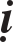 Sa-moân Thích Tònh Taïng, ngöôøi ôû xöù Ly Chaâu, maát song thaân töø nhoû, beøn xuaát gia taïi chuøa Baûo Thaát, nhöng caên taùnh ngu ñaàn, chaúng theå ñoïc tuïng kinh ñieån, ngaøy ñeâm than thôû, töï haän traùch nghieäp ñôøi tröôùc. Laïi muoán ñoïc tuïng kinh Phaùp Hoa, chæ aên duøng rau quaû, khoå haïnh tieát cheá, theo thaày baét ñaàu thoï hoïc kinh, qua nhieàu thaùng chæ môùi ñoïc tuïng ñöôïc moät phaåm, ngaøy ñeâm sieâng naêng, chaúng aên nguõ coác, thaân theá söùc löïc suy yeáu, choùng bò cheát ngaát, thaàn thöùc ñeán choã saûnh vua Dieâm-la, vua nhìn thaáy Sö thì raát vui möøng, môøi Sö leân ngoâi toøa vaøng, vua chaép tay ngôïi khen raèng:“Laønh thay Ñaïi Thích Töû! Tinh taán tuïng Phaùp Hoa, Chaúng laâu seõ thaønh Phaät Lôïi ích caùc chuùng sinh.”Khen ngôïi roài, vua noùi vôùi Sö raèng: “Ñaïi sö tuoåi thoï chæ ôû ba naêm, nghieäp tröôùc ñaõ heát, do nhôø naêng löïc tuïng kinh Phaùp Hoa ñaõ taêng ñeán ngaøy nay, nghieäp thoï keùo daøi, neân thaû Ñaïi sö trôû veà, neân ñoïc tuïng moät boä”. Nghe lôøi aáy, nhö nguû maø thöùc giaác, Sö rôi leä hoái haän. Ñaõ ñoïc vaên aáy, söï tích naøy, toâi nhö ñích thaân ñöôïc thaáy ngaøi Tònh Taïng, nghe laïi ñaàu ñuoâi maø thoâi.Vua Moâng Toán ñôøi Löông:ÔÛ ñôøi Löông, Quoác vöông Thö cöø Moâng Toán, do nghieäp xöa maø bò beänh naëng, khoán khoå chaúng döùt, duøng caùc thöù thuoác ñeå thoa boùp khoâng thuyeân giaûm, caàu nguyeän Thieân thaàn ñòa kyø vaãn chaúng trò laønh. Baáy giôø, coù Phaùp sö Ñaøm-ma-la-saùm hieäu laø Boà-taùt Y-ba-laëc ñi khaép nôi giaùo hoùa ôû vuøng Thoâng laõnh, beøn ñi ñeán Haø Taây. Vua Moâng Toán nghe coù Sa-moân ñeán beøn thöa hoûi caùch trò beänh, ngaøi La Saùm ñaùp raèng: “Beänh cuûa Ñaïi vöông thì caùc thöù thuoác ôû Thieân Truùc chaúng theå trò laønh, chæ coù thöù thuoác hay teân laø Dieäu Phaùp Phoå Moân, môùi coù theå baûo ñoïc tuïng”. Vua vaâng theo lôøi aáy, lieàn sai ngöôøi ñoïc tuïng, beänh chuyeån ñöôïc laønh, do ñoù vua caøng taêng theâm taâm toân troïng, töï chuyeån ruùt laáy moät phaåm kinh Quaùn Theá AÂm thaønh moät quyeån bieät taäp, töø ñoù maõi ñeán ngaøy nay, thöôøng töông truyeàn.Thích Tueä Duyeân ôû Döï chaâu, ñôøi Tuøy:Thích Tueä Duyeân, laø ngöôøi ôû xöù Döï chaâu, xuaát gia töø thuôû thieáu thôøi, chæ aên duøng rau traùi khoå haïnh, muoán sinh leân coõi trôøi Ñaâu-suaát, phaùt nguyeän hoài höôùng taát caû moïi haïnh nghieäp tu haønh veà nghieäp aáy, chí yù mong caàu ñöôïc taïn maät thôø phuïng Ñöùc Di-laëc töø toân. Trong suoát möôøi hai naêm khoâng heà ngöng nghæ, moäng thaáy moät ñoàng töû ñeán baûo vôùi Sö raèng: “Haïnh nghieäp cuûa oâng öa chuoäng muoán sinh leân coõi trôøi Ñaâu- suaát, tuy sinh leân coõi trôøi aáy maø chaúng theå thôø phuïng Ñöùc Di-laëc Ñaïi só. Vì sao? Vì chöa tuïng kinh Phaùp Hoa. Neáu ngöôøi thoï trì möôøi ñieàu laønh tuy ñöôïc sinh leân coõi trôøi aáy, maø ngöôøi chaúng thoï trì kinh Dieäu Phaùp Lieân Hoa, neân chæ ôû phía trôøi beân ngoaøi, khoâng ñöôïc haàu haï boå xöù, roài do nhaân duyeân meâ ñaém duïc laïc neân rôi laïi trong ba ñöôøng aùc”. Noùi lôøi aáy roài, ñoàng töû beøn bay leân hö khoâng. Sau khi thöùc giaác, Sö lieàn saùm taï taâm nguyeän tröôùc, laïi theo caùc vò thaày baïn thoï hoïc kinh, ngaøy ñeâm ñoïc tuïng traûi qua ba naêm, laïi moäng thaáy vò Ñoàng töû tröôùc kia ñeán baûo raèng: “Haïnh nghieäp cuûa oâng ñaõ thuaàn thuïc, nhöng thoï maïng chöa heát, tröôùc muoán ñöôïc thaáy Boà-taùt Di-laëc, neân theo vaøo döôùi hoâng toâi, toâi seõ ñöa leân coõi trôøi vaøo noäi vieän, choã Boà-taùt Di-laëc cuøng caùc Ñaïi Boà-taùt hieän ñang vaây quanh giaûng phaùp”. Vöøa thaáy Sö vaøo, Boà-taùt Di-laëc lieàn noùi keä ngôïi khen raèng:“Laønh thay! Ñaïi Thích Töû Ñoïc tuïng phaùp Nhaát thöøa Hieän ñôøi thaáy thaân ta Qua ñôøi seõ sinh ñaây!”Nghe lôøi keä aáy xong, Sö vui möøng ñeán noãi leä rôi, nhìn khaép tröôùc sau vaø chung quanh chuùng hoäi coù traêm ngaøn ngöôøi ñeàu ngoài treân toøa. Laïi thaáy coù caùc toøa troâng khoâng ngöôøi raát nhieàu, Sö lieàn hoûi caùc vò trôøi: “Vì sao coù nhöõng toøa troáng khoâng ngöôøi nhö theá?”. Khi aáy coù hai vò Boà- taùt laø Thò giaû; moät vò teân laø Phaùp Uyeån Laâm vaø moät vò teân laø Ñaïi Dieäu Töôùng, lieàn ñöùng daäy noùi vôùi Sö raèng: “Neân bieát caùc toøa troáng aáy laø nôi daønh cho nhöõng ngöôøi ôû trong thôøi Maït phaùp cuûa Ñöùc Thích-ca Nhö Lai thoï trì ñoïc tuïng kinh Dieäu Phaùp Lieân Hoa, sau khi vaõng sinh seõ leân ngoài treân ñoù, cho neân coù nhöõng toøa troáng khoâng ngöôøi nhö theá. Vaø, Sö cuõng seõ ngoài trong ñoù. Haïnh nghieäp cuûa Sö quaù tinh dieäu neân ta ñeán ñoùn röôùc. Ñoàng töû oâng thaáy tröôùc kia ñaâu phaûi laø ngöôøi naøo laï maø ñoù chính laø Ñaïi Dieäu Töôùng toâi ñaây. OÂng mau trôû laïi nhaân gian, noùi cho moïi ngöôøi nghe bieát vieäc naøy, chuyeån ñoïc kinh giaùo Ñaïi thöøa, möôøi hai naêm sau, xaû boû thoï maïng, oâng seõ leân nôi naøy thoï giaùo”. Laïi baûo theo Ñoàng töû tröôùc maø trôû xuoáng. Thöùc giaác, Sö raát vui möøng, noùi vieäc aáy cho caùc baïn beø, möôøi hai naêm sau, töï nhieân khoâng beänh maø Sö thò tòch, coù maây maàu tím phuû khaép hö khoâng, moïi ngöôøi ñeàu cho laø ñieàm laønh.Thích Taêng Dung chuøa Ñoâng Laâm ôû Cöûu Giang ñôøi Löông:Thích Taêng Dung, soáng vaøi ñaàu ñôøi Löông, truï chuøa Ñoâng  Laâm ôû Cöûu Giang. Sö doác chí traàm laéng roäng khaép, chuyeân du hoùa laø vieäc chính, Sö ñoïc tuïng kinh Phaùp Hoa, truï taïi Loâ Sôn, rieâng luùc nghæ qua ñeâm, trôøi coù möa tuyeát, luùc vöøa môùi nguû, thaáy coù binh lính quyû, loaïi aáy raát nhieàu, trong ñoù coù quyû töôùng mang aùo giaùp caàm muõi nhaän, thaân hình kyø laï töôùng traïng cao lôùn, coù mang ñeán moät chieác giöôøng ngöôøi Hoà, beøn ngoài xoåm tröôùc maët Sö, gaèn saéc maët lôùn tieáng baûo raèng: “Vì sao OÂng cho laø quyû thaàn khoâng coù linh öùng? Haõy mau keùo xuoáng ñaát”. Caùc quyû ñònh ra tay thì Sö traàm laëng xöng nieäm danh hieäu Boà-taùt Quaùn Theá AÂm khoâng döùt tieáng, lieàn thaáy phía sau giöôøng coù moät vò töôùng trôøi thaân cao moät tröôïng thaân maëc aùo keùp, quaàn cuït baèng da maàu vaøng, tay caàm chaøy Kim Cöông ñònh ñaùnh. Boïn quyû beøn kinh haõi chaïy tan, caùc thöù aùo giaùp muõ truï ñeàu naùt nhö buïi phaán. Laïi nöõa, Sö töøng ôû taïi Giang Laêng, chuyeân taâm ñoïc tuïng, caûm Boà-taùt Phoå Hieàn ñeán daïy raèng: “OÂng ñoïc tuïng kinh Phaùp Hoa, toäi taùnh daàn tireâu dieät, chæ trong ba ñôøi chaéc chaén thaáy ñöôïc chaân taâm, khoâng bieát veà sau Sö ñeán ôû xöù naøo (xuaát xöù töø Löông Cao Taêng truyeän).Tyø-kheo tu haïnh A-lan-nhaõ ôû xöù Thieân Truùc:Xöa, ôû taïi xöù Thieân truùc coù vò Tyø-kheo tu haïnh A-lan-nhaõ ñoïc tuïng kinh ñieån Ñaïi thöøa. Vua nöôùc ñoù thöôøng traûi toùc döôùi ñaát ñeå Sö giaãm leân ñi qua. Coùvò Tyø-kheo khaùc noùi vôùi vua raèng: “Ngöôøi naøy laø Ma-ha-la chaúng ñoïc tuïng nhieàu kinh, vì sao cuùng döôøng lôùn nhö theá?”. Vua baûo: “Vaøo nöûa ñeâm moät hoâm noï, ta muoán thaáy vò Tyø-kheo aáy, beøn ñeán choã vò aáy ôû, thaáy vò Tyø-kheo aáy ñang ôû trong hang ñaù ñoïc tuïng kinh Phaùp Hoa, thaáy coù moät ngöôøi thaân hình phaùt ra aùnh saùng vaøng roøng cöôõi treân voi traéng, chaép tay cuùng döôøng. Ta daàn ñi laïi gaàn, lieàn bieán maát. Ta lieàn hoûi vò tyø-kheo aáy: “Vì sao ta ñeán thì hình töôùng ngöôøi phaùt ra aùnh saùng vaøng roøng aáy lieàn bieán maát?”. Vò Tyø-kheo aáy ñaùp: “Ñoù töùc laø Boà-taùt Bieán Caùt. Boà-taùt Bieán Caùt töï noùi: “Neáu coù ngöôøi ñoïc tuïng kinh Phaùp Hoa thì ta seõ cöôõi voi traéng ñeán, chæ daïy daãn daét cho”. Vì toâi ñoïc tuïng kinh Phaùp Hoa neân Boà-taùt Bieán Caùt töï ñeán. Boà-taùt Bieán Caùt chính laø Phoå Hieàn (xuaát xöù töø luaän Ñaïi Trí Ñoä).V Sa-di chuøa Cuø-ma-ñeá ôû nöôùc Vu-Ñieàn, xöù Thieân-truùc:ÔÛ nöôùc Vu Ñieàn coù moät ngoâi Giaø-lam teân laø Cuø-ma-ñeá töùc laø chuøa Ñaïi thöøa. ÔÛ ñoù coù ba ngaøn vò taêng cuøng tu taäp chung, thöôøng ñaùnh kieàn- chuøy maø thoï trai. Baáy giôø, coù vò Sa-di chuyeân lo laøm luïng moïi vieäc tuoåi vöøa möôøi saùu, cuõng coù moät Ni-Kieàn-Töû gioûi veà chieâm ñoaùn caùc töôùng, thaáy vò Sa-di aáy beøn baûo raèng: “Naêm nay oâng möôøi saùu tuoåi, maïng soáng chæ coøn ñöôïc moät naêm, tuy coù xaû thí taát caû caùc thöù y baùt ñeå cuùng döôøng cuõng khoâng theå keùo daøi tuoåi thoï!”. Sa-di nghe noùi buoàn raàu, Thöôïng toïa cuõng thöông xoùt neân baûo tu taïo nghieäp laønh cho ñôøi sau, daïy trì tuïng kinh Phaùp Hoa, maø vò Sa-di aáy caên taùnh aùm ñoän, khoâng bieát vaên töï, neân Thöôïng toïa ruùt choã quan troïng trong kinh laáy hai phaåm: “Phöông Tieän” vaø “Thoï Löôïng” trao cho baûo ñoïc tuïng. Vò Sa-di aáy chuyeân taâm ñoïc tuïng. Veà sau, vò Ni Kieàn Töû gaëp laïi vò Sa-di aáy sinh taâm ít coù, hoûi raèng: “OÂng tu coâng ñöùc gì?”. Vò Sa-di aáy ñaùp: “Toâi môùi ñoïc tuïng hia phaåm trong moät boä kinh”. Vò Ni-kieàn-töû khen raèng: “Naêng löïc cuûa kinh ñieån Ñaïi thöøa, thaät chaúng theå nghó baøn. Chuyeån ñoåi töø tuoåi thoï chæ möôøi baûy trôû thaønh baûy möôi!”. Beøn xuaát gia vaøo ôû chuøa, taäp hoïc ñoïc tuïng kinh ñieån Ñaïi thöøa. (Xuaát xöù töø Taây Quoác truyeän)Sa-moân Ma-ha-dieãn-ñeà-baø nöôùc Caâu-taùt-la ôû Thieân-truùc:Beân caïnh tinh xaù AÙi Ñaïo xöa ôû nöôùc Caâu-taùt-la coù vò Sa-moân teân laø Ma-ha-dieãn-ñeà-baø; ñôøi Taàn dòch laø Ñaïi Thöøa Thieân. Baáy giôø, coù vòA-la-haùn chöùng ñaéc Ba Minh saùu thoâng thaáu suoát roát cuøng laø baïn thaân cuõ cuûa Sö, noùi vôùi Sö raèng: “Toâi thaáy phía treân ôû ngoaøi thaønh Xaù-veä giöõa hö khoâng coù moät con quyû ñoùi thaân hình to lôùn töôùng traïng xaáu xí, töï nhieân coù möôøi hai vieän saét noùng vaøo trong mieäng, thaúng qua xuoáng döôùi, ñaõ qua roài trôû laïi vaøo mieäng, khaép thaân theå noùng ñoát, ñau ñôùn xoay chuyeån, teù ngaõ roài ñöùng daäy, ñöùng daäy roài laïi teù ngaõ”. Toâi lieàn hoûi: “OÂng do toäi gì maø ñau khoå nhö theá?”. Quyû doùi ñaùp: “Ñôøi tröôùc toâi laøm Sa-di cho Ñaïi Thöøa Thieân, baáy giôø gaëp luùc quaù ñoùi keùm, phaûi laøm baùnh boät ñeå aên, toâi laøm thöùc aên cho chuùng Taêng, rieâng coi troïng Ñaïi Thöøa Thieân neân leùn caát möôøi hai phaàn, ñònh aên sau. Vì toäi aáy neân chòu laøm thaân quyû ñoùi, khoå ñoäc nhö theá naøy, oâng coù bieát chaêng?”. Sö ñaùp: “Thaät coù vieäc aáy”, “Chòu khoå ñaâu coù nghi gì?”. Sö hoûi: “Vaäy phaûi duøng caùch naøo ñeå cöùu khoå aáy?”. Vò A-la-haùn baûo: “Neân y theo oâng maø khôûi tu haïnh nghieäp. OÂng ñoïc tuïng kinh ñieån Ñaïi thöøa”. Ngaøi lieàn theo lôøi daïy baûo cuûa vuï A-la-haùn maø ñoïc tuïng caùc kinh Baùt-nhaõ, Phaùp Hoa, Ban Chaâu, v.v... moãi thöù möôøi bieán, hoài höôùng coâng ñöùc cöùu khoå cho quyû ñoùi aáy. Sau ñoù, Sö laïi hoûi vò A-la-haùn aáy: “Sa-di tröôùc kia khoå nhö theá naøo roài”. Vò A-la-haùn aáy ñaùp: “Toâi nhaäp ñònh quaùn saùt thaáy bieát quyû ñoùi aáy nöông naêng löïc tuïng kinh cuûa oâng neân sau khi cheát ñöôïc sanh leân taàng trôøi thöù hai (nhö tröôùc).Nghieâm Kính ôû Döông Chaâu ñôøi Tuøy:Nghieâm Kính, ngöôøi ôû xöù Döông Chaâu, gia ñình raát giaøu coù, nhöng khoâng con ñeå noái doõi. Nghieâm Kính quy kính chaùnh phaùp, chuyeân trì tuïng kinh Phaùp Hoa laøm haïnh nghieäp thöôøng. Veà sau, sinh ñöôïc moät ñöùa con trai, vöøa ba tuoåi bò soát neân maét muø. Nghieâm Kính daïy cho hoïc phaåm “Thoï Löôïng” nhöng ñöùa con aáy chaúng theå thoï trì, chæ môùi ñoïc ñöôïc ñeà muïc cuûa phaåm kinh, ngoaøi ra khoâng coù vieäc gì khaùc. Laïi gaëp luùc tao loaïn, Nghieâm Kính beøn ñaøo moät caùi hang ôû trong nhaø, caáp cho caùc thöù aên maëc vaø giaáu ñöùa con ôû ñoù maø boû ñi. Ñeán luùc bình an, giaëc tan. Ba naêm sau, Nghieâm Kính môùi trôû veà nhaø thì phoøng nhaø ñeàu ñoå naùt, röôøng coät ñoå ngaõ, boãng nghe phía döôùi coù tieáng noùi nhoû nhieäm, beøn nhôù laïi ñöùa con bò muø maét, voäi môû hang ra, thaáy ñöùa con saéc da beo toát troøn ñaày, hai maét laïi toû saùng, buoàn vui laãn loän maø hoûi veà nhaân duyeân. Ñöùa con aáy baûo: “Toâi thoï trì phaåm Thoï Löôïng kinh Phaùp Hoa, coù moät ngöôøi cöôõi voi traéng ñeán phaùt ra aùnh saùng vaø daïy trao truyeàn cuù ñaäu, môùi ñaàu ñoïc tuïng moät phaåm ñöôïc saùng maét, neân giuùp cho troïn boä”. Sau ñoù Nghieâm Kính beøn khoâng thaáy ñöùa con ñaâu nöõa, beøn sinh khôûi yù nieämít coù, chí thaønh ñoïc tuïng kinh raát thoâng thuoäc, nhö nhieàu naêm thoï trì, toâi (Taêng Töôøng) gaàn guõi nghe bieát ñieàu ñoù.Daïng nöõ ôû huyeän An Cö:Caùc coâ gaùi hoï Daïng phaùt taâm ñoïc tuïng kinh Phaùp Hoa phaåm Ñeà- baø-ñaït-ña, tay xoa caùc thöù höông thôm môùi chaïm vaøo kinh, mieäng ngaäm caùc thöù höông thôm môùi ñoïc tuïng kinh. Ngöôøi meï cuûa coâ Daïng bò beänh, Daïng ñoïc tuïng lieàn heát bònh. Giöõa luùc ñang ñeâm laéng laëng, höôùng veà aùnh ñeøn ñeå ñoïc tuïng kinh, boãng coù muøi thôm laï toûa ñeán, coù Daïng tinh thaønh suoát möôøi hai naêm, nöõ caên beøn bieán maát, nam caên sinh khôûi, Daïng nöõ kín ñaùo chaúng noùi vôùi ngöôøi. Ñeán luùc qua ñôøi coù moät caønh hoa sen moïc beân caïnh treân ñaàu, moïi ngöôøi ñeàu cho ñoù laø bieåu thò cuûa caûnh giôùi Tònh ñoä.Coá gaùi nhoû ôû Ñaïi Nguyeân:ÔÛ Ñaïi Nguyeân coù moät coâ gaùi nhoû, cha meï chòu khoå neân qua ñôøi, tình ngöôøi daàn khôûi phaùt neân nghó nhôù ñeán cha meï, beøn theo Ni Sö Chaân Dieäu thoï hoïc phaåm Döôïc Vöông, suoát ngaøy ñeâm ñoïc tuïng, caàu nguyeän höôùng nieäm veà cha meï, beøn caûm moäng coù vò Sa-moân ñeán baûo raèng: “Ngöôi ñoïc tuïng moät phaåm trong kinh Phaùp Hoa, nhôø nhaân duyeân toát ñeïp aáy maø cha meï ngöôi ñöôïc sinh veà Tònh ñoä”. Coâ gaùi môùi xuaát gia sieâng naêng haønh trì tinh taán, thoï trì troïn caû moät boä kinh Phaùp Hoa, ñeán nay hieän vaãn coøn.Ni sö Dieäu Khoâng ôû Taàm Döông:Ni sö Dieäu Khoâng aên duøng rau quaû maëc aùo giaáy, chuyeân ñoïc tuïng kinh Phaùp Hoa, ngoaøi ra khoâng thoï moät caâu keä kinh gì khaùc, thöôøng nguyeän sinh veà caûnh giôùi Cöïc Laïc, laïi thaáu hieåu Tam-muoäi nieäm Phaät. Ñeán luùc qua ñôøi, coù maây maàu tím buûa khaép phoøng, muøi thôm laï lan toûa caû huyeän. Veà sau coù vò ñeä töû Ni moäng thaáy baûo raèng: “Toâi suoát moät ñôøi thoï trì kinh Phaùp Hoa, ñöôïc sinh veà theá giôùi Cöïc Laïc ôû Trung phaåm thöôïng sinh, neáu nhö goàm caû giaûi nghóa thì haún sinh ôû Thöôïng phaåm thöôïng sinh.Ngöôøi nöõ ôû nhaø Cao Thuû Tieát ôû Tinh chaâu, ñôøi Tuøy:Gia ñình Cao Thuû Tieát nhieàu ñôøi tin thôø Phaät phaùp, trong nhaø coù moät coâ gaùi maéc beänh, beøn daïy ñoïc tuïng kinh Phaùp Hoa, beänh taät lieàn ñöôïc tieâu tröø, veà sau ngöôøi nöõ aáy xuaát gia laøm Ni Coâ, thaáy ngöôøi bò beänh huûy, lieàn daïy ñoïc tuïng kinh Phaùp Hoa, khoâng laâu beänh ñöôïc tieâu tröø.Laïi thaáy ngöôøi bò beänh caâm, ñoïc tuïng kinh cho nghe, beøn vui möøng maø ñi. Sau ñöôïc choã ñaùng nghe, laïi thaáy ngöôøi maéc phaûi beänh soát reùt, nghe tieáng ñoïc tuïng kinh, lieàn ñöôïc khoûi beänh. Ngöôøi nöõ aáy do söï tinh thaønh maø ñöôïc söï caûm thoâng nhö theá. Khoâng bieát vieäc veà sau theá naøo?BIEÂN CHEÙP CÖÙU KHOÅ: (Phaàn 1)1/ Dieâu Höng ñôøi Haäu Taàn 2/ Sa-moân nöôùc Ba-la-naïi3/ Thieän tín nöõ ôû nöôùc ngoaøi4/ Baïn ñoàng hoïc vôùi Truùc Phaùp Toaïi 5/ Thích Ñaïo Tuaán6/ Sa-di ôû chuøa Linh Quang7/ Keát duyeân vieát kinh ôû Vieät Chaâu. 8/ Thích Phaùp Phong9/ Thích Taêng An 10/ Thích Trí Dieãm11/ Thích Nghóa Trieät12/ Naøng haàu goùa buïa thôøi Tieàn Ñöôøng 13/ Tö Maõ Lyù Thoâng14/ Tö Maõ Sôû Tuyeân Toâng 15/ Ngöôøi phuï nöõ hoï Traàn 16/ Lyù Kieän An ñôøi Ñöôøng.Dieâu Höng ñôøi Taàn.Dieâu Höng huùy laø Chieâu Vaên Ñoâ Thöôøng An, döôùi thôøi vua An Ñeán (Tu Maõ Ñöùc Toâng 397-405) thôøi Ñoâng Taán, coù Phaùp sö Cöu-ma- la-thaäp ngöôøi xöù Thieân Truùc, ñeán Thöôøng An vaøo muøa Ñoâng nieân hieäu Hoaèng Thæ naêm thöù ba (400) thôøi haäu Taàn, Dieâu Höng kính leã raát haäu, thænh vaøo vöôøn Tieâu Dao rieâng quaùn an ñaët, ban saéc Sa-moân Taêng kheá, nhoùm hoïp caùc vò Sa-moân coù hôn taùm traêm möôøi vò ñeå cuøng hoïc hoûi yeáu chæ ôû ngaøi La-thaäp. Ñeán nieân hieäu Hoaèng Thæ naêm thöù taùm (405), ôû trong chuøa Ñaïi Thaûo Ñöôøng dòch hoaøn taát kinh Phaùp Hoa, baûo caùc Sa-moân Taêng Hueä, Ñaïo Dung giaûng kinh Phaùp Hoa baûn môùi dòch. Raát toân kính Phaät phaùp, neân Taàn Chuû (Dieâu Höng) phaùt nguyeän raèng: “Thaäp Coâng ñaët buùt vieát kinh, nôi ñaàu buùt phaùt ra aùnh saùng, trong aùnh saùng thaáy coù hoùa Phaät vaø Boà-taùt Vaên-thuø, môùi bieát coù caûm öùng ôû xöù naøy”. Vua beøn töï caàm buùt vieát kinh, kieâm cöùu ñoä vong thaân, neâu ôû beân caïnh vieän phieân kinh taïo laäp rieâng moät tònh thaát, duøng baûy thöù baùu ñeå trang nghieâmtrong thaát, röôùi nöôùc thôm khaép cuøng, vaø cuõng duøng nöôùc aám noùng thôm ñeå taém goäi. Ngaøy moàng 08 thaùng 03 nieân hieäu Hoaèng Thæ naêm thöù taùm (405), vua baét ñaàu vieát, môùi vieát töïa ñeà kinh, lieàn phaùt ra aùnh saùng naêm maàu, vieát ñöôïc hai quyeån, vua moäng thaáy ôû tònh thaát thoaùng roäng trang nghieâm nhö Tònh ñoä, phaùt ra aùnh saùng vaøng roøng trong ñoù. Trong aùnh saùng aáy thaáy vong thaân vui möøng noùi keä raèng:“Laønh thay Thaùnh vöông Töï tay soaïn kinhNöông coâng ñöùc aáy Sinh leân Ñao lôïiÑeán ngaøy cuùng döôøng Sinh coõi thöù töPhuïng söï Di-laëc Nghe phaùp ngoä giaûi”.Khi thöùc giaác ôû ôû tònh thaát aáy vua taïo xong moät boä kinh Phaùp Hoa. Qua ñeán ngaøy 15 thaùng gieâng nieân hieäu Hoaèng Thæ naêm thöù chín (406) ôû chuøa lôùn, vua thieát trai cuùng döôøng ba ngaøn vò taêng, ngaøi La-thaäp ngoài treân toøa cao baûo raèng: “Ñaõy da dô ueá chaúng xaû boû, beân trong chöùa ñöïng vaøng roøng, môû roäng ñaïi nghóa, möa hoa ñoäng ñaát khaép boán phöông, nhoùm hoïp, hôn chín muoân ngöôøi ñoàng moät luùc gieo troàng nhaân Phaät thöøa, taâm cuûa muoân thöøa, Toân tam Maät giaùo, Dieâu Höng ñaõ oâm aáp linh öùng, toân kính Phaät phaùp soi tröôùc thaám sau”.V Taêng ôû nöôùc Ba-la-naïi:Xöa, ôû phía Nam nöôùc Ba-la-naïi coù Lieân Sôn, roäng thoaùng khoâng moät boùng ngöôøi, vaøo trong hang saâu toái thaúm, raén ñoäc roàng döõ, ñaày khaép trong ñoù. Nhöõng ngöôøi laïc ñöôøng vaøo hang saâu aáy caû möôøi ngöôøi chaúng coøn ñöôïc moät, hai ngöôøi. Baáy giôø, ôû nöôùc Caâu-dieäm-di coù moät vò taêng du hoïc, chí khí kính meán Ñaïi thöøa, muoán tìm caàu baûn Phaïm, nghe ôû theá tuïc noùi laø “trong cung vua ôû thaønh Ba-la-naïi coù baûn kinh Phaùp Hoa”. Vò Taêng aáy lieàn saém söûa caùc thöù y phuïc, löông thöïc, qua ñöôøng hieåm trôû, moät mình tìm ñi. Ñeán ngaøy, thaúng höôùng Taây maø ñi, ban ñeâm döøng nghæ trong Lieân Sôn. Nöûa ñeâm boãng thaáy coù aùnh saùng maàu xanh, daàn daàn hieän ra moät con roàng lôùn nhieãu ñoäng treân nuùi, soi chieáu maët ñaát ñi laïi haù moàm, höôùng veà vò taêng aáy. Vò taêng sinh taâm sôï haõi nghó raèng: “moät ñôøi luoáng qua, chaúng toaïi ñöôïc boån hoaøi, neân duøng coâng ñöùc Ñaïi thöøa ñeå cöùu khoå cho roàng ñoäc”. Lieàn hoûi roàng raèng: “Ngöôi muoán aên thòt ta phaûi chaêng?”. Roàng ñaùp: “Ta do quaû baùo tuoân nhaû khí ñoäc, moïingöôøi troâng thaáy, kinh sôï maø cheát, chöù ta khoâng heà coù taâm haïi. Thaân tröôùc cuûa ta töøng laøm Sa-moân, vì thöôøng nghó nhôù phaãn ñoäc, chaúng thöïc haønh chaùnh ñaïo, bôûi toäi aáy neân phaûi chòu thaân hình xaáu xí, coù taùm möôi boán ngaøn con truøng nhoû ruùc ræa aên thòt thaân ta, ñau khoå thaät khoâng theå chòu noåi, oâng neân boá thí loøng töø bi ñeå cöùu khoå naøy giuùp ta!”. Vò taêng hoûi: “Phaûi cöùu baèng caùch naøo?”. Roàng ñaùp: “Taïo kinh Phaùp Hoa”, vaø lieàn daâng cuùng haït chaâu thaàn minh nguyeät. Vò taêng nhaän haït ngoïc, lieàn ra ñeán thaønh Ba-la-naïi daâng leân vua. Vua nhoùm hoïp nhöõng ngöôøi vieát cheùp taøi gioûi, tu taïo hai boä kinh Phaùp Hoa, ñeàu duøng luïa traéng ñeå cheùp, xong roài trao cho vò taêng. Vò Taêng trôû veà ñeán Lieân Sôn, khaép caû nuùi hoâi thoái chaúng theå ñeán gaàn. Baáy giôø, coù voâ soá ngöôøi trôøi ñeán nuùi aáy, neân höông thôm coõi trôøi toûa ngaùt trong ñoù, muøi hoâi thoái beøn tan bieán. Vò taêng aáy hoûi vò trôøi, vò trôøi ñaùp raèng: “Toâi laø roàng ñoäc ôû nuùi naøy. Toâi cuùng thí ngoïc quyù, Ñaïi sö môùi taïo kinh, nhôø ñoù, toâi thoaùt khoå, sinh leân coõi trôøi, nay trôû laïi cuùng döôøng boån thaân vaø muoán baùo ñaùp aân ñöùc cuûa Ñaïi sö!”, lieàn trao cho vò Taêng aáy ba vieân chaâu ngoïc roài bieán maát. Vò Taêng aáy veà laïi nöôùc mình, xaây döïng thaùp baùu ñeå thôø boä kinh. Caùc vò trôøi thöôøng ñeán cuùng döôøng thaùp kinh. (Xuaát xöù töø Taây Quoác truyeän).V Thieän tín nöõ ôû nöôùc ngoaøi:Xöa, ôû nöôùc ngoaøi coù moät Thieän tín nöõ phaùt nguyeän duøng luïa traéng ñeå cheùp kinh Phaùp Hoa, qua moät muøa haï môùi xong, mang ñoäi thoï trì treân ñaàu, ñi ñeán nöôùc khaùc nghæ laïi qua ñeâm trong moät ngoâi chuøa,  trì tuïng moät phaåm “Döôïc Vöông” vaø buoàn khoùc maø naèm nguû. Ñeán taøn ñeâm thaáy thaân mình thay ñoåi thaønh töôùng tröôïng phu. Chuùng taêng trong chuøa laáy laøm laï maø baûo raèng: “Hoâm qua laø thaân ngöôøi nöõ ñeán ñaây, vì sao saùng nay laïi laø thaân töôùng tröôïng phu?”. Thieän tín nöõ ñaùp: “Tröôùc kia thaân nöõ, nay laø thaân nam, chæ coù moät thaân nhôø phaùt nguyeän thoï trì kinh cho neân nhö vaäy”. Caû chuùng khoâng tin neân hoûi laïi: “Ngöôi laø con gaùi cuûa ai, ôû xöù naøo?”. Thieän tín nöõ ñaùp raèng: “Toâi laø tröôûng nöõ cuûa Baø- la-moân Thieän Sinh ôû nöôùc ngoaøi, khi ñang ôû taïi queâ nhaø tu taïo kinh naøy, caát buùt möïc trong caây coät ôû goùc phía Ñoâng, laïi ôû trong reâu boû vaøo moät theû vaøng vaø moät goùi ngoïc. Neáu khoâng tin thì haõy ñeán ngoâi nhaø aáy, seõ bieát roõ moïi söï hö thaät”. Chö Taêng lieàn sai keû söù ñeán xeùt hoûi, quaû nhieân ñuùng thaät nhö lôøi noùi, cha meï cuûa Thieän tín nöõ cuøng nhìn thaáy beøn sinh yù nieäm ít coù neân xaû thí nhaø ñeå laøm chuøa, ñaët teân laø chuøa Tröôïng phu.V Taêng ñoàng hoïc vôùi Sa-moân Truùc Ñaøm Toaïi:Sa-moân Truùc Ñaøm Toaïi, khoâng roõ laø ngöôøi xöù naøo, thuôû thieáu thôøi Sö vaân du buoâng lung, chaúng tu giôùi haïnh maø cao ngaïo töï yû laïi, ñeán luùc tröôûng thaønh laïi gian giaûo heøn keùm, hoaëc chæ moät lôøi ñeán noãi khieán traùi phaïm, nhieàu naêm chöùa nhoùm taâm saân nhueá, moïi ngöôøi lôùn nhoû ôû chung chuøa khoâng ai chaúng gaëp phaûi söï töùc giaän aáy. Trong moät ñeâm noï, moäng thaáy coù moät ngöôøi ñeán baûo raèng: “OÂng seõ laøm thaàn mieáu Thanh Kheâ”. Veà sau, bò beänh, ñeán luùc saép qua ñôøi, Ñaøm Toaïi noùi vôùi ngöôøi baïn ñoàng hoïc raèng: “Luùc bình thöôøng toâi coù laém söï traùi nghòch, ít ñieàu chaát thaät, laïi vì phöôùc ñöùc moûng caïn, seõ laøm quyû thaàn chuû mieáu Thanh Kheâ. Caùc thaày coù duyeân haõy xoùt thöông maø hoûi!” Sau khi Ñaøm Toaïi qua ñôøi, quaû nhieân nôi mieáu nghe coù thaàn môùi. Caùc Ñaïo nhaân ñeán mieáu cuøng nhau troø chuyeän, tieáng vang noùi cöôøi nhö luùc bình thöôøng, beøn thænh chö taêng ñoïc tuïng kinh Phaùp Hoa, coù Sa-moân Tueä Caän xöa thöôøng ñoïc tuïng, do ñoù laøm soá kheá cho, thöôøng xin ngaâm traàm, cuõng lieàn xöôùng Boà-taùt maø buoàn chaúng daèn noåi, ñeàu vì ñoù maø rôi leä. Nhaân ñoù noùi: “Ngaøy nay phaûi chòu thaân hình xaáu aùc, voâ cuøng hoâi thoái, khoán khoå quaù laém, khoù coù theå noùi, döôùi ngaïch cöûa phoøng xöa cuûa ñeä töû coù naêm ngaøn ñoàng tieàn, haõy laáy ñoù taïo phöôùc, ngoõ haàu döùt ñöôïc khoå aáy!” noùi roài beøn giaõ bieät. Taêng chuùng trong baïn ñoàng hoïc taïo cho ba boä kinh Phaùp Hoa, thieát trai saùm hoái. Nôi mieáu beøn vaéng baët khoâng coù daáu veát thaàn. Neân bieát nöôùng vaøo naêng löïc vieát kinh maø ñöôïc lìa khoå, vaõng sinh veà coõi tònh.Thích Ñaïo Tuaán ôû Teà Chaâu:Thích Ñaïo Tuaán, hoï Vöông, chaúng chuyeân tu giôùi haïnh, chæ chuyeân taïo ñieàn nghieäp, chöùa nhoùm vaûi boá luïa quyeân, theâu thuøa ñaày ñeán caû muoân keá maø tham tieác keo laän, chaúng theå xaû boû chöøng ñaàu sôï loâng. Veà sau, boãng nhieân bò beänh naëng, nôi choã bí aån tieän lôïi chaúng thoâng, thaân maïng saép döùt. ÔÛ trong chuøa aáy coù moät vò Phaùp sö ñeán giaûng phaùp cho nghe, taâm Ñaïo Tuaán coù phaàn khai ngoä, beøn xaû thí moät phaàn ba taøi vaät cuùng thí khaép caùc chuøa. Cuùng thí vöøa xong, côn beänh aáy lieàn thuyeân giaûm, khi beänh ñaõ ñôõ, qua vaøi ngaøy xem xeùt laïi treân gaùc thaáy moïi vaät khoâng coù, môùi nghó nhôù ñeán cuûa caûi, Ñaïo Tuaán beøn phaùt cuoàng chuyeân goïi giaëc raèng: “Chö taêng ôû caùc chuøa ñeán cöôùp taøi vaät cuûa ta”. Caùc vò ñoàng baïn can ngaên nhöng Ñaïo Tuaán vaãn khoâng tænh ngoä. Phaùp sö aáy môùi baûo khaép caùc chuøa chö taêng traû laïi taøi vaät. Ñaïo Tuaán thaáy vaäy keâu tieáng môùi thoâi. Sau ñoù, chæ trong vaøi ngaøy, caên beänh xöa taùi phaùt, khoán khoå caøng laém, laïi thænh Phaùp sö caàu cöùu hoái caûi, Phaùp sö quôû traùch daãn daétkhieán boû taâm nieäm san tham, laïi cuùng thí caùc vaät tröôùc. Beänh laïi ñöôïc laønh. Khi ñaõ laønh, Ñaïo Tuaán nhôù tieác tieàn cuûa vaûi voùc luïa laø, thöôøng nghó nhôù saân haän. Vaøi ngaøy sau beøn qua ñôøi. Luùc cheát maét söng lôùn nhö caùi cheùn, khaép thaân hình bieán thaønh maàu ñoû nhö quyû, Phaùp sö thöông xoùt maø baûo raèng: “Ngu thay, coá tham tieác cuûa caûi, sa ñoaï vaøo loaøi quyû ñoùi, duø traûi qua traêm ngaøn kieáp cuõng chaúng theå thoaùt khoûi. Cuûa caûi laïi haïi ba ñôøi, lôøi noùi aáy thaät ñuùng!”. Lieàn duøng taát caû moïi vaät coù ñöôïc cuûa Ñaïo Tuaán sung vaøo vieäc bieân cheùp maáy möôi boä kinh Phaùp Hoa, cuõng cuùng thí ôû caùc chuûa ñeå chuù nguyeän. Xong roài, Phaùp sö aáy moäng thaáy Ñaïo Tuaán maëc aùo naïp maø khoâng coù muøi hoâi thoái maø noùi raèng: “Toâi ngu tieác cuûa caûi, bò ñoïa laïc chòu khoå trong ñöôøng quyû. Töø nay ñöôïc chuyeån thaønh toát ñeïp, nhôø Ñaïi sö xaû thí taøi vaät cuûa toâi ñeå cheùp kinh Phaùp Hoa neân toâi lìa khoå ñöôïc vui.”Vì Sa-di chuøa Linh Quang ôû Teà Chaâu, thôøi Tieàn Ñöôøng:Chuøa Linh Quang ôû Teà Chaâu coù moät vò Sa-moân giaø, khoâng roõ teân hieäu, tònh tu giôùi haïnh, thöôøng trì bình baùt baèng ñaát, suoát hôn maáy möôi naêm khoâng heà sai baûo ngöôøi khaùc böng haàu. Veà sau, vì coù coâng vieäc voäi gaáp môùi nhôø vò Sa-di taåy röûa bình baùt aáy, Sa-di sa laøm rôi beå bình baùt. Vò Sa-moân giaø aáy kinh haõi keâu thaát thanh, raát möïc nuoái tieác, beøn naèm maø cheát. Caùc ñeä töû beøn an taùng ôû choã hoang vaéng. Qua vaøi ngaøy sau, vò Sa-di aáy cuøng chö taêng ñeán choã phaàn moä, thaáy moät con raén lôùn töø phía sau phaàn moä boø ra quaán quanh vò Sa-di töø döôùi chaân leân ñeán ñænh ñaàu vaø cuùi ñaàu nhìn xuoáng nhö saép muoán aên nuoát, chö taêng kinh haõi than thôû môùi chuù nguyeän raèng: “Coù chuyeân chæ bôû moät caùi bình baùt, keo laän meán tieác ñoäc haïi saân nhueá ñeán noãi khi cheát phaûi laøm thaân raén, chaúng hoái caûi loãi laàm xöa tröôùc, laïi muoán nuoát aên gieát haïi ñeä töû, toäi lôùn aáy do nghieäp gì maø nhö vaäy?”, môùi noùi roäng moïi söï thieän aùc, vì ñoù maø saùm hoái, phaùt nguyeän giaây laâu, raén môùi nhaû khoûi thaân maø ñi. Vò Sa-di aáy cheát ngaát, kinh haõi caû tuaàn môùi tænh, veà taïo moät boä kinh Phaùp Hoa, ñeán choã phaàn moä vò Taêng aáy maø cuùng döôøng. Veà sau, thaáy con raén aáy ñaõ cheát, neân bieát ñaõ söûa ñoåi quaû baùo maø thoâi. (ba truyeän treân ñaây xuaát xöù töø Caûnh Luïc).Keát duyeân vieát kinh ôû Vieät Chaâu:Nieân hieäu Thieân Giaùm naêm thöù möôøi baûy (518) thôøi Nam Löông, theo luaân ngoân cuûa vua Voõ Ñeá (Tieâu Dieãn 502-550), thì moãi chaâu huyeän ñeàu tu taïo kinh Phaùp Hoa. Baáy giôø, ôû vieät chaâu ñoàng tu taïo kinh vaø ñemñeán choã Ñaïo traøng Quaùn AÂm, muoán cuùng döôøng. Trong chaâu aáy coù moät laõo maãu teân laø Thaàn maãu, taø kieán lôùn maïnh, khoâng tin Phaät phaùp, nghe loan baùo khaép cuøng keát duyeân luaân chæ, trong loøng buoàn khoå, muoán aån nuùp döôùi mieáu. Söù giaû ñeán baùo ngoaøi cöûa, thaàn maãu beøn ñoùng cöûa aån nuùp, naèm trong loøng goã. Khaép chaâu huyeän moãi nhaø ñeàu cheùp kinhcuùng döôøng. Hôn moät thaùng sau, thaàn maãu töï cho raèng: “Vieäc cuùng döôøng ñaõ qua, neân ra khoûi mieáu maø trôû veà nhaø”. Giöõa ñöôøng gaëp phaûi Söù giaû ôû Ñaïo traøng ñi ñeán, beøn kinh sôï boû chaïy neân vaáp ngaõ döôùi ñaát cheát ngaát, qua nöûa ngaøy soáng laïi trôû veà nhaø, rôi leä maø noùi vôùi moïi ngöôøi ôû gaàn raèng: “giöõa ñöôøng toâi bò cheát ngaát, thaáy coù boán vò quan maëc y phuïc maàu ñoù cöôõi ngöïa traéng röôït ñuoåi toâi maø quôû traùch raèng: “Ngöôi laø ngöôøi taø kieán, khoâng tin nhaân quaû, phæ baùng kinh Phaät khoâng öùng nghieäm, khoâng thaáy khoâng nghe, Ñaïi Vöông sai chuùng ta ñeán vôøi goïi ngöôi”. Lieàn daãn boä theo höôùng Ñoâng Baéc ñi hôn naêm möôi daëm, ñeán choã moät toøa thaønh lôùn. Trong thaønh coù saûnh vua, vua caàm phaát traàn traéng, ngoài nhìn toâi roài toû veû töùc giaän noùi raèng: “Keû nöõ ngu si raát aùc”. Khi ñoù, toâi nghieäm bieát luùc coøn soáng, beøn hoái haän vieäc khoâng ghi cheùp kinh Phaùp Hoa. Vua boãng nhieân mæm cöôøi baûo: “Ngöôi ñaõ boû taø khôûi sinh chaùnh tín, maïng soáng vaãn chöa heát, phaûi veà laïi nhaân gian tu thieän döùt aùc”. Raên baûo vaäy roài, toâi ra khoûi thaønh veà laïi ñöôøng cuõ vaø lieàn ñöôïc soáng laïi”. Moïi ngöôøi nghe theá vui buoàn laãn loän, thaàn maãu beøn xaû thí caùc thöù cuûa caûi, ghi cheùp hai boä kinh roài ñeán nôi Quaùn AÂm ñoå thaát maø giaûng noùi, beøn phaùt taâm xuaát gia laøm Ni, teân laø Dieäu Coâng.Thích Phaùp Phong ôû thôøi Tieàn Toáng:Thích Phaùp Phong, hoï Truùc, ngöôøi ôû xöù Ñoân Hoaøng, ñeán nöôùc Quy tö xaây döïng moät ngoâi chuøa, moïi vieäc ñeàu hoaøn taát, baáy giôø do ñoù maø ñaët teân laø chuøa Phaùp Phong, traûi qua thôøi gian laâu chuyeân laøm chuû chuøa, hôi khôûi sinh yù töôûng yû laïi coâng söùc cuûa mình, neân ruùt laáy töø trong ra raát traùi vôùi chaâm chöôùc, lieàn giaûm bôùt thöùc aên cuûa Chuùng taêng, khieán khoâng ñöôïc ñaày ñuû chaâu toan. Laâu sau, beøn qua ñôøi, Phaùp Phong ñoïa trong loaøi quyû ñoùi, thöôøng ôû nôi chuøa vieän, töø ñaàu hoâm ñeán gaàn saùng raûo quanh caùc phoøng, keâu than ñoùi khoå. Coù ñeä töû laø Sa-moân Baûo Tueä nghe than noùi raèng: “Thaät laø tieáng cuûa thaày ta!”, do ñoù maø hoûi Phaùp Phong ñaùp: “vì xeùn bôùt thöùc aên cuûa chuùng taêng neân ta phaûi laøm thaân quyû ñoùi, ñau khoå raát laém, caàu mong ñöôïc cöùu giuùp”. Caùc ñeä töû vì ta bieân cheùp kinh Phaùp Hoa, roäng vì thieát trai saùm hoái, neân Phaùp Phong ñöôïc sinh veà caûnh giôùi toát ñeïp v.v... (Caûnh Luïc cho laø xuaát xöù töø Chöng Nghieäm truyeän).Thích Taêng An truï chuøa Phaùp Haûi, thôøi Tieàn Ñöôøng:Thích Taêng An, khoâng roõ ngöôøi xöù naøo. Sö truï chuøa Phaùp Haûi, töï tay bieân cheùp caùc boä kinh Ñaïi thöøa nhö Phaùp Hoa, Baùt-nhaõ, v.v... moäng thaáy Boà-taùt Phoå Hieàn cöôõi voi ñaàu ñaøn maàu traéng hieän ñeán tröôùc maët baûo raèng: “Nôi kinh oâng bieân cheùp noùi veà trí tueä Phaät bò soùt hai caâu”. Ñeán luùc thöùc daäy xem laïi kinh môùi bieân cheùp ñuùng nhö trong moäng baùo.Thích Trí Dieãm ôû chuøa Ñ nh Thuûy, thôøi Tieàn Ñöôøng:Thích Trí Dieãm, thôø Sa-moân Trí Khaûi, raát coù tieát thaùo thanh khieát, kheùo bieân cheùp khoâng ai saùnh baèng, töï muoán cheùp boä kinh Phaùp Hoa, nhöng vì ngheøo khoâng coù giaáy ñeå ghi, moäng thaáy chim Phöôïng Hoaøng ngaäm giaáy ñem ñeán, luùc thöùc daäy thaáy treân baøn coù giaáy, lieàn cheùp moät boä kinh, thôø trong thaùp, phaùt nguyeän raèng: “Kinh naøy chaúng muïc naùt seõ sinh veà ôû coõi Phaät”. Do nguyeän löïc coù caûm öùng, neân möa söông chaúng thaám öôùt treân thaùp.Thích Nghóa Trieät truï chuøa Haõm Tuyeàn ôû Boà Chaâu, thôøi Tieàn Ñöôøng:Thích Nghóa Trieät, truï chuøa Haõm Tuyeàn ôû nuùi Coâ giôùi, thuoäc Boà Chaâu. Phaùt nguyeän duøng maùu trong thaân mình ñeå vieát kinh ñem choân giaáu ôû phía Nam nuùi Coâ Giôùi, mong sau naøy khi Ñöùc Phaät ra ñôøi, caùc loaøi chim thuù chaúng giaãm ñaïp nôi ñaát aáy. Laïi nghó ñeán vieäc quyeån kinh bò thaám öôùt raõ muïc, neân höôùng leân hö khoâng maø phaùt nguyeän vieát kinh seõ ôû nôi khoaûng khoâng aáy söông möa chaúng tuoân ñoå, chim thuù chaúng baûy. Nhö ngöôøi tònh tín coù taâm nieäm caàu nguyeän nôi khoaûng hö khoâng aáy trong khoaûng hôn möôøi tröôïng, thaáy vaên kinh Phaùp Hoa roõ raøng nhö caâu toûa, choã ñaát aáy gaàn nôi thaáy nghe.Naøng haàu goùa buïa ôû Mieân Chaâu, thôøi Tieàn Ñöôøng:ÔÛ Mieân Chaâu coù moät naøng haàu goùa buïa, vì ngöôøi choàng ñaõ qua ñôøi maø muoán cheùp kinh Phaùp Hoa, beøn duøng traêm muoân ñoàng ñeå thueâ thö sinh ôû tònh thaát cheùp kinh. Coù moät con traâu ñeán tröôùc tònh thaát cheùp kinh maø ngaõ cheát, naøng haàu aáy kinh sôï laáy laøm laï. Moäng thaáy coù moät vò Sa-moân ñeán baûo raèng: “Con traâu aáy laø choàng cuûa ngöôi, vì laáy ruoäng luùa cuûa ngöôøi neân phaûi chòu laøm thaân traâu, caøy böøa cöïc nhoïc cho chuû ruoäng, may nhôø ngöôi cheùp kinh Dieäu Phaùp neân ñöôïc xaû boû thaân traâu, sinh veà coõi trôøi.”Tö Maõ Lyù Thoâng ôû Ky Chaâu thôøi Tieàn Ñöôøng:Tö Maõ Lyù Thoâng ôû Ky Chaâu phaùt nguyeän vì ngöôøi vôï ñaõ qua ñôøi maø cheùp baûy boä kinh Phaùp Hoa vaø mang ñeán chuøa Kyø Sôn cuùng döôøng, moäng thaáy moät thieân nöõ ôû giöõa hö khoâng baûo raèng: “Nhôø coâng ñöùc cuûa oâng neân ñoåi quaû baùo trong loaøi quyû, nay sinh leân coõi trôøi Ñao-lôïi”. Lyù Thoâng baûo: “Toâi muoán ñöôïc gaàn vôùi ngöôøi”. Thieân nöõ ñaùp raèng: “Thaân ngöôøi raát dô baån khoâng theå ñeán gaàn, vôùi nghieäp laønh aáy, oâng seõ sinh ñoàng moät coõi trôøi vôùi toâi, trong töông lai seõ gaëp gôõ nhau”. Noùi xong lieàn bieát maát. Sau khi thöùc giaác, suy nghó luyeän meán buoàn vui chaúng döùt. Veà sau ñeán luùc taùm möôi saùu tuoåi, Lyù Thoâng qua ñôøi, coù muøi thôm laï thoaûng khaép phoøng, ñöôïc caùc trôøi ñeán ñoùn röôùc.Tö Maõ Sôû Tuyeân Toâng ôû Tinh Chaâu, thôøi Tieàn Ñöôøng:Gia ñình Sôû Tuyeân Toâng raát giaøu sang, coù ñöôïc ba ngöôøi con trai vaø hai ngöôøi con gaùi. Ngöôøi con trai uùt bò beänh neân sôùm qua ñôøi, Tuyeân Toâng phaùt ra si cuoàng, ñeå loûa loà thaân mình keâu reùo hoaûng chaïy qua thôøi gian hôn moät thaùng. Baáy giôø, taïi chuøa Ñaïi Höng Quoác coù Sa-moân Tueä Sieâu ñeán an uûi Tuyeân Toâng raèng: “Beán bôø söï soáng voâ thöôøng, cha con chaúng thaät toàn taïi, coù ai thöôøng soáng maø khoâng bieán ñoåi? Ñöùa con ñaõ gaëp gôõ, neáu muoán gaëp laïi, thì neân tu taïo kinh Phaùp Hoa”. Tuyeân Toâng lieàn hoan hyû, vì bieân cheùp kinh Phaùp Hoa, ngaøy ñeâm thöông nhôù ngöôøi con aáy. Moäng thaáy coù moät vò Tyø-kheo ñeán baûo vua Tuyeân Toâng raèng: “Neáu muoán gaëp laïi con thì haõy ñi theo ta”. Tuyeân Toâng lieàn ñi theo Sa-moân aáy ñeán moät vöôøn hoa, trong vöôøn hoa ñoù coù traêm ngaøn Ñoàng töû ñang chôi ñuøa vui söôùng. Sa-moân aáy chæ moät Ñoàng töû ñoä naêm, saùu tuoåi vaø baûo: “Ñöùc con trai nhoû cuûa oâng kìa”. Tuyeân Toâng möøng vui muoán oâm chaàm laáy, nhöng, Ñoàng töû lieàn boû chaïy chaúng theo. Tuyeân Toâng baûo raèng: “Ta thöông nhôù con, suoát luùc thöùc nguû chaúng heà queân, vì sao ngöôi chaúng chòu ñeán gaàn?”. Ñoàng töû aáy ñaùp: “Toâi sinh trong nhaø oâng, tình nghóa cha con chaúng thöôøng, ñaâu coù aân aùi, nhôø vì toâi maø cheùp kinh, neân taïm ñöôïc gaëp gôõ. Neáu muoán trong töông lai ñöôïc gaëp thì neân phaùt taâm saâu saéc maø tu taïo kinh, laáy ñoù laøm haïnh nghieäp, ñoàng sinh veà coõi Phaät, maõi maõi gaëp nhau!”. Noùi xong, Ñoàng töû beøn boû ñi. Tuyeân Toâng thöa vôùi vò Sa-moân aáy raèng: “Con ñaõ giaùc ngoä, chaúng coøn theo nhau”. Sa-moân aáy cuõng trôû laïi, Tuyeân Toâng beøn ñi theo. Sau khi thöùc giaác, Tuyeân Toâng ñeán trình baøy vieäc aáy vôùi Sa-moân Tueä Sieâu, vaø phaùt tín taâm saâu saéc ghi cheùp kinh, laáy laøm haïnh nghieäp thöôøng, veà sau qua ñôøi, ñöôïc Tònh ñoä ñoùn röôùc.Naøng haàu hoï Traàn ôû thôøi Tieàn Ñöôøng:Nieân hieäu Long Soùc naêm thöù ba thôøi Tieàn Ñöôøng (663), taïi phöôøng Thoâng Quyû Quyõ thaønh Tröôøng An. Thaân maãu cuûa naøng haàu voán hoï Traàn tröôùc ñaõ qua ñôøi, oâng Traàn do ñoù bò bònh maø qua ñôøi, thaáy coù ngöôøi daãn vaøo ñòa nguïc, thaáy ñuû caùc thöù ñau khoå chaúng theå ghi laïi cuï theå, sau cuøng thaáy moät ñòa nguïc cöûa ñaù beàn chaët, coù hai con quyû lôùn daùng veû döõ daèn ôû hai beân cöûa, tröøng maét giaän döõ nhìn naøng haàu aáy maø hoûi: “Ngöôi laø ai maø ñeán ñaây?”. Boãng nhieân thaáy cöûa ñaù môû ra, thaân maãu cuûa naøng Haàu ñang ôû trong ñoù chòu khoå chaúng theå noùi heát, chòu khoå taïm heát. Naøng Haàu daàn ñeán gaàn cöûa, meï con cuøng gaëp gôõ nhau, xa ñöôïc cuøng noùi naêng. Ngöôøi meï baûo con gaùi raèng: “Ngöôi trôû veà laïi, haõy coá gaéng vì ta maø cheùp kinh!”. Naøng Haàu hoûi meï muoán cheùp kinh gì, meï baûo: “Neân vì ta maø cheùp kinh Phaùp Hoa”. Noùi xong, cöûa ñaù beøn ñoùng kín laïi.Sau khi soáng laïi naøng Haàu, keå laïi vieäc aáy vôùi choàng, Löu Coâng Tín lieàn nhôø em gaùi mình laø Trieäu Sö Töû cheùp kinh Phaùp Hoa. Trieäu Sö töû tröôùc ñoù cheùp kinh coù moät ngöôøi ñem moät boä kinh Phaùp Hoa môùi cheùp chöa trang hoaøng. Sö Töû tröôùc ñaõ nhaän ngöôøi khaùc cheùp, chuû cuûa kinh voán hoï Phaïm, kinh cuûa ngöôøi cheùp naøy vaø kinh Phaùp Hoa aáy ñeàu chuyeån ñeán choã Trieäu Sö Töû, ñoåi laáy hai traêm ñoàng, thí chuû khoâng bieát ñoåi tieàn, Trieäu Sö Töû laïi noùi vôùi vôï cuûa anh mình (= naøng Haàu) raèng: “Nay ñaõ tieáp ñaõi kinh, ôû nhaø coù moät boä kinh Phaùp Hoa, anh neân chuoäc laáy kinh aáy, ñaët ngay moät ngaøn ñoàng”. Naøng Haàu ñem boán traêm ñoàng tieàn chuoäc ñöôïc kinh trang hoaøng, hoaøn taát ñem ñeán ñeå trong nhaø vì meï maø cuùng döôøng. Sau ñoù, naøng Haàu naèm moäng, thaáy ngöôøi meï theo con gaùi ñeå ñoøi kinh, baûo raèng: “Tröôùc kia ta baûo ngöôi haõy vì ta maø cheùp moät boä kinh Phaùp Hoa, vì sao maõi ñeán nay maø khoâng coù ñöôïc?”. Naøng Haàu noùi vôùi meï raèng: “Ñaõ vì meï maø chuoäc ñöôïc boä kinh Phaùp Hoa, hieän taïi ñaõ trang hoaøng xong, toân trí cuùng döôøng ôû nhaø”. Ngöôøi meï noùi vôùi naøng Haàu raèng: “Chæ vì boä kinh aáy maø ta phaûi chòu khoå theâm, ôû trong ñöôøng u toái, nguïc toát ñaùnh ta thaân theå naùt nhöø, ngöôøi xem thaân ta ñaây söng baàm. Nguïc quan baûo raèng: “Vì sao ngöôi laáy kinh cuûa nhaø hoï Phaïm maø laøm kinh cuûa mình? Ngöôi ñaâu coù phöôùc gì? Toäi ngöôi thaät quaù laém!”. Naøng Haàu nghe meï noùi nhö theá, laïi vì meï maø cheùp kinh Phaùp Hoa, kinh aáy cheùp chöa xong, naøng haàu laïi naèm moäng thaáy meï ñeán thuùc giuïc cheùp kinh, vaø lieàn thaáy moät vò taêng tay caàm moät quyeån kinh Phaùp Hoa noùi vôùi ngöôøi meï raèng: “Con gaùi cuûa ngöôi ñaõ vì ngöôi cheùp kinh Phaùp Hoa quyeån thöù nhaát ñaõ xong, coâng ñöùc ñaõ thaønh. Vì sao laïi ñeán eùp ngaët thuùc giuïc? Ñôïi cheùp xong ñaâu coù gì gaáp gaùp”. Sau khi cheùp kinh ñaõ hoaønthaønh, ngöôøi meï laïi baùo moäng vôùi naøng haàu raèng: “Nhôø ngöôi vì ta maø cheùp kinh, nay ta ñaõ ñöôïc ra khoûi ñöôøng u toái, thoï sinh ôû coõi toát laønh, laø nhôø aân ñöùc cuûa ngöôi, neân ta ñeán baùo vôùi ngöôi. Ngöôi phaûi kheùo soáng, kheùo giöõ leã laøm vôï, laáy tín taâm laøm goác!”. Noùi xong, buoàn caûm rôi leä giaõ bieät nhau.Sau ñoù, naøng haàu xeùt hoûi chuû kinh Phaùp Hoa chuoäc tröôùc kia voán thaät laø ngöôøi hoï Phaïm. Nhaø hoï Phaïm tuy khoâng ñöôïc kinh, kinh aáy ñaõ hoaøn thaønh, thí phöôùc ñaõ maõn, ngöôøi sau chuyeån ñoåi töï gaùnh chòu toäi loãi. Naøng Haàu cuûa Löu Coâng Tín chuoäc kinh aáy coù ñöôïc chuùt phöôùc. Nhöng, ngöôøi meï ñaõ qua ñôøi khoâng nhôø ñöôïc naêng löïc.Lyù Kieän An ôû Löu Chaâu, thôøi Tieàn Ñöôøng:Vaøo thôøi Tieàn Ñöôøng, ôû Löu Chaâu coù Lyù Kieän An, naêm möôøi taùm tuoåi bò beänh phong, neân cha meï buoàn khoå, aên uoáng chaúng ñöôïc. Lyù Kieän An thaáy vaäy caøng theâm buoàn thöông, nghó raèng: “Ta haõy vì cha meï maø thoaùt khoûi beänh hoaïn cuûa mình maø töï cheùp kinh Phaùp Hoa”. Lieàn tìm giaáy trang hoaøng, muoán cheùp kinh, tay ñöa leân maø khoâng theå cheùp, môùi taïo ñöôïc quyeån thöù nhaát, hieån nhieân chöõ vieát aáy hình daïng nhö daáu chaân chim, moïi ngöôøi nhìn vaøo chaúng hieåu vaên töï ñoù. Laïi thueâ ngöôøi khaùc cheùp kinh. ÔÛ trong phoøng rieâng ñeå cheùp, qua thôøi gian chöa xong quyeån thöù nhaát, Lyù Kieän An boãng nhieân cheát ñi, chæ coøn aám ôû ngöïc, ngöôøi ñöôïc thueâ cheùp kinh beøn vaát boû maø troán ñi.Qua moät ngaøy moät ñeâm sau, Lyù Kieän An soáng laïi, beänh phong boãng nhieân ñöôïc laønh, thaân theå nheï nhaøng, töï noùi laïi moïi vieäc ôû ñaây u toái raèng: “Luùc ñaàu toâi môùi cheát, bò quan ñieäp söù troùi buoäc daãn ñeán ñöùng beân caïnh toøa thaønh lôùn. Khi ñoù coù moät Ñoàng töû tay caàm phaát traàn traéng ñeán xoa boùp thaân toâi, töï thaân toâi caûm thaáy maùt dòu vui söôùng. Vaø lieàn ñoù, töø trong thaønh coù moät vò quan ñi ra vaø coù caû traêm ngaøn quan thuoäc cuøng ñi theo, ñoái tröôùc toâi kính leã noùi raèng: “Teân tuoåi oâng ôû trong quan ñieäp, chæ vì oâng coá gieát moät con chuoät buoäc vaøo coå khoâng cho thôû, vì nhaân duyeân ñoù, neân vua vôøi goïi oâng. Nhöng, oâng vì cha meï maø tu taïo kinh Phaùp Hoa, nhôø goác laønh aáy maø Boà-taùt Vaên-thuø ñeán cöùu, beänh taät xöa môùi döùt. Kinh oâng tu taïo coøn chöa hoaøn taát quyeån thöù nhaát maø ngöôøi ñöôïc thueâ cheùp kinh khieáp sôï cuõng boû troán. OÂng ñaõ coù ñöôïc goác laønh lôùn, tuoåi thoï leân ñeán taùm möôi hai, vaø cha meï oâng cuõng ñöôïc keùo daøi tuoåi thoï, moãi ngöôøi ñeàu soáng ñeán chín möôi tuoåi”. Noùi xong, beøn trôû vaøo trong thaønh. Vò Ñoàng töû laïi chæ baøy ñöôøng trôû veà, neân ñöôïc soáng laïi”. Moïi ngöôøi nghe theá ñeàu khen laø vieäc ít coù.SOÁ 2068 - TRUYEÄN KYÙ VEÀ KINH PHAÙP HOA , Quyeån 7	303Lyù Kieän An cuøng cha meï xaû thí gia nghieäp, taïo möôøi boä kinh Phaùp Hoa, thænh chö taêng cuùng döôøng. Caùc baûn kinh aáy hieän nay caát giöõ trong chuøa lôùn.■